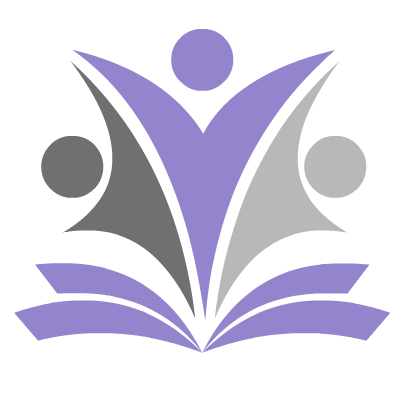 Determination Respect Engagement Ambition Motivation SuccessTrafford Alternative Education ProvisionJob DescriptionThe post holder reports to the Executive Headteacher of Trafford Alternative Education Provision. The main contacts of the post are TAEP staff, students, parents/carers Headteachers, Principals, other mainstream/ special schools/academies, the TAEP Management Committee, senior officers within Trafford Council, representatives of other services and agencies, and other partners.Main Purpose of the PostThis job description should be read in conjunction with the professional duties and teaching standards as set out in the School Teachers’ Pay and Conditions Document Core purposeTo deliver a timetable of KS3 and KS4 lessons To fulfil the role of a pastoral tutor in a key stage or year group as required.Key ResponsibilitiesTo plan and deliver lessons to meet the needs of all pupils from KS3 to GCSE groups.To contribute to a whole school literacy programmes across the age range.To actively support and promote the schools vision and values as outlined in service statements and policiesTo raise standards of pupil attainment and achievement and to monitor and support pupil progress.To set clear targets based on prior attainment for pupils learningTo feedback on pupils learning so that they are aware of how they can make progressTo be accountable for the safety, wellbeing and development and progress of each pupilTo produce curriculum information as required by a variety of stakeholders, including the Head, SLT, MLT, parents and others.To lead, organise and direct support staff within the classroom as appropriate.Monitoring, Evaluation and planningTo use the schools SIMS programme to be able to produce monitoring reports on pupil progress, effort and behaviour and intervention strategies within the classroom as required by Subject Leaders, MLT,SLT or other stakeholders.To contribute to subject meetings and share in the raising of attainment, monitoring and evaluation and strategic planning of the department.To monitor standards of uniform and behaviour in Form tutor time and in and around the schoolTo attend Teaching and Learning /SEND/Pastoral meetings.To ensure the effective implementation of all TAEP policies regarding Child Protection, Equality and E-safety.Assessment To contribute to subject analysis of individuals and groups at both KS3 & KS4To contribute towards assessment procedures and student tracking systems that support learning. Student ManagementTo share with all members of the school staff the responsibility for high standards of behaviour throughout the school To ensure the curriculum meets the needs of individual pupils and challenges the most able as well as those with specific difficultiesTo take account of the curriculum organisation that allows for setting, mixed ability and differentiated work or groups in order to encompass the needs of the most able and the least ableTo implement the Behaviour  Policy at all timesTo fulfil the role of a Form tutorAdditional responsibilitiesTo undertake general school duties according to the rota at the start and end of the school day To contribute towards tutor time activities and the pastoral curriculum To contribute towards constructive team building amongst teachers, support staff and the wider school communityPublic ExaminationsTo participate in arrangements for preparing pupils for public examinations, and assessing pupils for the purposes of such examinations recording and reporting such assessments, and participating in arrangements for pupils' presentation for and supervision during such examinations. AppraisalTo participate in arrangements for the appraisal of your own performance.Further Training and Professional DevelopmentTo periodically review your methods of teaching and programmes of work.To participate in arrangements for further training and professional development including those aimed at meeting the need identified in performance objectives or in performance statements.To participate in the induction training programme arranged for your benefit.Curriculum DevelopmentTo advise and co-operate with the Headteacher teacher and other teachers on the preparation and development of courses of study, teaching materials, teaching schemes, methods of teaching and assessment and pastoral arrangements.Discipline, health and safety To maintain good order and discipline among the pupils and safeguard their health and safety both when they are authorised to be on the school premises and when they are engaged in authorised school activities elsewhere.Staff Meetings To participate in meetings at the school which relate to the curriculum for the school or the administration or organisation of the school, including pastoral arrangements.CommunicationTo communicate and consult with the parents/ carers of pupils, schools or outside agencies. To communicate and co-operate with persons or bodies outside the school and participate in meetings arranged for any of the purposes described above.Management and AdministrationTo take such part as may be required of you in the review, development, and management of activities relating to the curriculum, organisation, and pastoral functions of the school.SafeguardingThe post holder must be aware of child protection issues and the need for confidentiality and to identify to the named child protection colleague in school, concerns in respect of individual children.General Professional Duties Maintain good order and discipline and safeguard their health and safety among students both within the classroom, school premises and when they are engaged in authorises school activities elsewhere.To work in accordance with the guidelines set down in the school Health and safety policy and specific faculty areas.To promote Trafford Alternative Provision’s values and ethos. To work actively to create and promote an engaging learning environment for all students at Trafford’s Alternative Provision.Carry out other specific duties as directed by the Headteacher.Directed time as and when advised by the Executive Headteacher.School Culture and BehaviourCreate a culture where students experience a positive and enriching school life uphold educational standards to prepare students from all backgrounds for their next phase of education and life and ensure a culture of staff professionalismStakeholdersTo actively promote and maintain positive relationships with parents and other schools to raise the profile of the TAEP in the local community. To assist the Executive Headteacher in developing and maintaining the values-based ethos of the school and to nurture relationships between management committee member's leadership, staff, parents, students, and outside agencies.Communication and partnership work with colleagues from the Local Authority, mainstream schools, special schools, and academies with colleagues in CAMHS and Children's Services Liaise closely with other agencies, in respect of their views and their needsPromote and develop close multi-agency work, in line with safeguarding guidanceMaintaining Professional CompetenciesTo operate within agreed legal, ethical and professional boundaries when working with children and those involved with them.Ensure own professional competence remains sufficient to provide effective support by seeking support for your practice and development.To attend training and professional development sessions.Support for Trafford Alternative Education Provision Be aware of and comply with policies and procedures relating to child protection, health, safety and security, confidentiality, and data protection, reporting all concerns to an appropriate person.Be aware of, and support differences, ensuring all pupils have equal access to opportunities to learn and develop.Contribute to the overall ethos/work/aims of the school Appreciate and support the role of other professionals.Attend and participate in relevant meetings as requiredParticipate in training and other learning activities and performance development as required.Training and DevelopmentTo identify training and development needs with your manager, taking an active part in your Personal Development and Review Plan. To access development opportunities as they arise and share learning with others and where appropriate, actively encourage a learning environment and development within others.Multi-agency WorkingTrafford for Children and Young People.  This requires multi-agency working with partner organisations in order to deliver a more integrated service.  As a result of this, the nature of individual jobs may change.  Existing duties may be lost and other duties gained without changing the level of responsibility entailed.   Post-holders will be consulted at the appropriate time should changes to an individual's post be necessary.Health and SafetyTo operate safely within the workplace with regard to the Council’s health and safety policies, procedures and safe working practices.  To be responsible for your own Health and Safety and that of other employees.PolicyTo work at all times within the established policies and practices of the Council, within the framework established by the Council Constitution and associated guidance.Equalities & DiversityTo work within the Council’s Equalities and Diversity Policy, embracing through personal example, open commitment and clear action that diversity is positively valued, resulting in access for all by ensuring fair treatment in employment, service delivery and external communications.Customer CareTo continually review, develop and improve systems, processes, and services in support of the Council's pursuit of excellence in service delivery. To recognise the value of its people as a resource.ConfidentialityTo adhere to Trafford Alternative Education Provision’s policies and procedures on confidentiality and the management and sharing of information.Trafford Alternative Education Provision is committed to safeguarding and promoting the welfare of children and young people and expects all staff and volunteers to share this commitment.This job description is current at the date shown, but in consultation with you, may be changed to reflect or anticipate changes in the job commensurate with the grade and job title, it may also be subject to amendment by government legislation.Where the post holder is disabled, every effort will be made to supply all necessary aids, adaptations, or equipment to allow them to carry out all duties of the job. If however, a certain task proves to be unachievable, job redesign will be given full consideration.Determination Respect Engagement Ambition Motivation SuccessTrafford Alternative Education ProvisionPerson SpecificationTeacherPost TitleTeacher Salary grade Teacher Main Scale (to include Upper Pay Scale)Plus SEN Allowance Hours Full time 32.5 Location Trafford Alternative Education ProvisionAccountability  Executive Headteacher and Management CommitteeLine  Management SEND  Teaching Assistants Essential Desirable Desirable Evidenced by Qualifications ECT NQT Evidence of:High academic achievementEvidence of ongoing professional developmentEvidence of:High academic achievementEvidence of ongoing professional developmentApplication CertificatesHonours degree or equivalent Evidence of:High academic achievementEvidence of ongoing professional developmentEvidence of:High academic achievementEvidence of ongoing professional developmentApplication  CertificatesSuccessful DBS, disqualification by association check, and safeguarding clearance.DBS  clearanceExperience Proven record of exemplary teaching  which has ensured good/outstanding progress for pupils across the full ability range Evidence of:Experience of teaching with excellent classroom practice and outcomeEvidence of:Experience of teaching with excellent classroom practice and outcomeApplication/Interview The ability and willingness to teach outside of specialist subject area.Evidence of:Experience of teaching with excellent classroom practice and outcomeEvidence of:Experience of teaching with excellent classroom practice and outcomeApplication/Interview Secure knowledge and understanding of all curriculum requirements, new accountability frameworks, and the national agenda about the curriculum and assessment at all key stages Evidence of:Experience of teaching with excellent classroom practice and outcomeEvidence of:Experience of teaching with excellent classroom practice and outcomeApplication/Interview Knowledge and Skills Knowledge and Skills Excellent literacy, numeracy, and IT skills including using MIS, Microsoft packages, and Google Drive software within a school A creative and constructively critical approach towards innovation; being prepared to adapt their practice where benefits and improvements are identifiedHaving an extensive knowledge and well informed understanding of a range of learning, teaching and behaviour management strategiesA creative and constructively critical approach towards innovation; being prepared to adapt their practice where benefits and improvements are identifiedHaving an extensive knowledge and well informed understanding of a range of learning, teaching and behaviour management strategiesApplication/Interview Excellent personal organisational skills and the ability to prioritise workload and work to specific deadlines A creative and constructively critical approach towards innovation; being prepared to adapt their practice where benefits and improvements are identifiedHaving an extensive knowledge and well informed understanding of a range of learning, teaching and behaviour management strategiesA creative and constructively critical approach towards innovation; being prepared to adapt their practice where benefits and improvements are identifiedHaving an extensive knowledge and well informed understanding of a range of learning, teaching and behaviour management strategiesApplication/Interview  Personal commitment to continuous self-development and full participation in an organisational learning culture. A creative and constructively critical approach towards innovation; being prepared to adapt their practice where benefits and improvements are identifiedHaving an extensive knowledge and well informed understanding of a range of learning, teaching and behaviour management strategiesA creative and constructively critical approach towards innovation; being prepared to adapt their practice where benefits and improvements are identifiedHaving an extensive knowledge and well informed understanding of a range of learning, teaching and behaviour management strategiesApplication/Interview Strong interpersonal skills  A creative and constructively critical approach towards innovation; being prepared to adapt their practice where benefits and improvements are identifiedHaving an extensive knowledge and well informed understanding of a range of learning, teaching and behaviour management strategiesA creative and constructively critical approach towards innovation; being prepared to adapt their practice where benefits and improvements are identifiedHaving an extensive knowledge and well informed understanding of a range of learning, teaching and behaviour management strategiesInterview A clear understanding of equality issues and barriers in relation to enabling access to the curriculum and raising the achievement for all pupilsA creative and constructively critical approach towards innovation; being prepared to adapt their practice where benefits and improvements are identifiedHaving an extensive knowledge and well informed understanding of a range of learning, teaching and behaviour management strategiesA creative and constructively critical approach towards innovation; being prepared to adapt their practice where benefits and improvements are identifiedHaving an extensive knowledge and well informed understanding of a range of learning, teaching and behaviour management strategiesApplication/InterviewSchool  Ethos School  Ethos A commitment to the school’s vision and values Application/Interview High expectations for all pupils and the ability to inspire, challenge, motivate and empower others Application/Interview A ‘can do attitude’ and an ability to solve issues as and when they arise Application/Interview Adaptable to working within a team Application/Interview A calm demeanour and the ability to work well under pressure Application/Interview A commitment to the protection and safeguarding of children and young people  Application/Interview Ongoing commitment to inclusive education practices and equality of opportunity. Application/Interview General/Personal Qualities and Characteristics General/Personal Qualities and Characteristics General/Personal Qualities and Characteristics General/Personal Qualities and Characteristics A passionate champion of improving outcomes for children and young people, and a positive attitude and personal commitment to young people’s development and achievement..Application/Interview/References Ability to support and help develop a vision for high-quality education that promotes spiritual, moral, and cultural development..Application/Interview/ReferencesAbility to ensure that the school’s atmosphere is welcoming and that parents are encouraged to take an active part in the life of the school and their child’s education..Application/Interview/ReferencesSelf-motivation and personal drive to complete tasks to required timescales and quality standards. ..Application/Interview/ReferencesStrong commitment to and passion for improving learning for students..Application/Interview/ReferencesCreativity, imagination, and vision..Application/Interview/ReferencesIntegrity and discretion...Application/Interview/ReferencesA strong and supportive team player..Application/Interview/ReferencesTact and diplomacy in establishing credible relationships with all staff working with PRU pupils and with service users. Application/Interview